ΘΕΜΑ : «Έγκριση διενέργειας φανερής προφορικής πλειοδοτικής δημοπρασίας για την εκποίηση ανακυκλώσιμων υλικών που συλλέγονται από τις γωνίες ανακύκλωσης του Δήμου Καλλιθέας».	Παρακαλούμε όπως στα θέματα της ημερήσιας διάταξης της προσεχούς συνεδρίασης του Δ.Σ. συμπεριλάβετε και την απόφασή σας για την έγκριση διενέργειας φανερής προφορικής πλειοδοτικής δημοπρασίας για την εκποίηση ανακυκλώσιμων υλικών που συλλέγονται από τις γωνίες ανακύκλωσης του Δήμου Καλλιθέας, σύμφωνα με τις διατάξεις του Π.Δ. 270/81. 	Η ενέργεια αυτή γίνεται στα πλαίσια της περιβαλλοντικής στρατηγικής του Δήμου Καλλιθέας σχετικά με την εναλλακτική διαχείριση των στερεών αποβλήτων και λαμβάνοντας υπόψη του τις υποχρεώσεις που απορρέουν από το Ν. 2939/2001 (ΦΕΚ Α’ 179/06.08.2001) & το σχετικό Προεδρικό Διάταγμα 117 ΦΕΚ 82/05.03.2004 τεύχος Α (τροποποίηση εν μέρει από Προεδρικό Διάταγμα 15 ΦΕΚ 12/03.02.2006 τεύχος Α) καθώς και τις υποχρεώσεις που απορρέουν από τον Ν. 4042/2012 (ΦΕΚ 24Α/2012) «Πλαίσιο παραγωγής και διαχείρισης αποβλήτων – Εναρμόνιση με την Οδηγία 2008/98/ΕΚ». 	Η δημοπρασία θα αφορά την διενέργεια φανερής προφορικής πλειοδοτικής δημοπρασίας για την εκποίηση των ανακυκλώσιμων υλικών που συλλέγονται από τις γωνίες ανακύκλωσης του Δήμου Καλλιθέας. Τα εκποιούμενα είδη θα παραδίδονται σε κατάλληλους, αδειοδοτούμενους χώρους επεξεργασίας ανακυκλώσιμων υλικών, που θα υποδείξουν οι υποψήφιοι ανάδοχοι. 								     Ο Αντιδήμαρχος                                                    Β. ΠαπαχρήστοςΕσωτερική διανομή:1. Οικονομική Υπηρεσία2. Νομική Υπηρεσία3. Δ/νση Περιβάλλοντος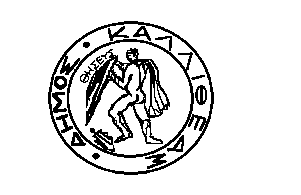 ΕΛΛΗΝΙΚΗ ΔΗΜΟΚΡΑΤΙΑΝΟΜΟΣ ΑΤΤΙΚΗΣΔΗΜΟΣ ΚΑΛΛΙΘΕΑΣΔΙΕΥΘΥΝΣΗ: 	ΠεριβάλλοντοςΤΜΗΜΑ:               ΚαθαριότηταςΤΑΧ. Δ/ΝΣΗ: 	Ελ. Βενιζέλου 270, Τ.Κ. 176 75ΑΡΜΟΔΙΟΣ: 	Α. ΑτσάροςΤΗΛΕΦ.: 		2109417000Καλλιθέα, 10/04/2024                Αρ. Πρωτ.: 17633ΟΡΘΗ ΕΠΑΝΑΛΗΨΗ                         ΠΡΟΣ            τον κ. Πρόεδρο του           Δημοτικού  Συμβουλίου       